Hibiscus Initiatives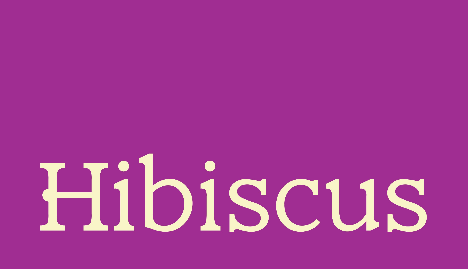 Resource for London356 Holloway RoadLondon N7 6PA
Tel: 0207 697 4120Fax: 0207 697 4272Email info@hibiscus.org.ukwww.hibiscusinitiatives.org.ukCLIENT REFERRAL FORMPlease return completed form via email to: community.referral@hibiscus.cjsm.net  If you can’t send to a CJSM account, please use: referrals@hibiscus.org.uk  
and ensure you encrypt the referral form and send a password in a separate email. 
You can also send a completed form to the postal address above FAO: Women’s Centre Coordinator Please ensure the referral form is filled in correctly and with as much detail as possible - forms with missing information will be returned for completion, which may delay the ability to provide support. Please note that we work with low- to medium- risk offenders and ex-offenders 
INFORMATION ABOUT REFERRER/REFERRING ORGANISATION INFORMATION ABOUT REFERRER/REFERRING ORGANISATION INFORMATION ABOUT REFERRER/REFERRING ORGANISATION Date of referral:  Has the client agreed to this referral?  YES ​☐​ NO​☐​ Name:  Organisation:  Organisation:  Contact no:  Email:  Email:  Relationship to client:  Relationship to client:  Relationship to client:  If your support has an end date, what is it? If your support has an end date, what is it? If your support has an end date, what is it? CLIENT’S PERSONAL DETAILS CLIENT’S PERSONAL DETAILS Surname:  First name:  Date of birth:  Is client in Greater London?:  Prison No. if relevant:  Release date:  Address including Prison address if relevant: Can we write to the client at this address: YES ​☐​       NO​☐​ Mobile:  Land line: Email:  Email:  Client’s preferred method of contact:  Client’s preferred method of contact:  OFFENCE DETAILS, IF APPLICABLE OFFENCE DETAILS, IF APPLICABLE Current conviction and sentence:  Risk of harm:  ​​☐​Low ​​☐​Medium ☐​High Previous convictions and sentences:  ELIGIBILITY CHECKLIST: ELIGIBILITY CHECKLIST: Does client have insecure immigration status?:  YES ​☐​       NO​☐​ Experience of criminal justice system:  YES ​☐​       NO​☐​ Are there trafficking concerns: YES ​☐​       NO​☐​ Is client in NRM? YES ​☐​       NO​☐​ NATIONALITY, LANGUAGE AND IMMIGRATION STATUS NATIONALITY, LANGUAGE AND IMMIGRATION STATUS NATIONALITY, LANGUAGE AND IMMIGRATION STATUS NATIONALITY, LANGUAGE AND IMMIGRATION STATUS Nationality:  Country of birth:  Country of birth:  Country of birth:  First language:  Is there need for an interpreter? Is there need for an interpreter? YES ​☐​   NO​☐​Can the client read/write in English? YES ​☐​       NO​☐​ YES ​☐​       NO​☐​ YES ​☐​       NO​☐​ Are there any literacy issues? YES ​☐​       NO​☐​ YES ​☐​       NO​☐​ YES ​☐​       NO​☐​ When did the client arrive in the UK? What method of entry/visa was used, if known? What is the client’s current immigration status?  ​​☐​ EU citizen ​​☐​ Overstayer ​​☐​ Has leave to remain (please specify when it expires below) Leave expires:  ​​☐​ Asylum Seeker ​​☐​ Refugee/Humanitarian Protection ​​☐​ Deportation order outstanding ​​☐​ Unknown ​​☐​ Other (Please specify):  What is the client’s current immigration status?  ​​☐​ EU citizen ​​☐​ Overstayer ​​☐​ Has leave to remain (please specify when it expires below) Leave expires:  ​​☐​ Asylum Seeker ​​☐​ Refugee/Humanitarian Protection ​​☐​ Deportation order outstanding ​​☐​ Unknown ​​☐​ Other (Please specify):  What is the client’s current immigration status?  ​​☐​ EU citizen ​​☐​ Overstayer ​​☐​ Has leave to remain (please specify when it expires below) Leave expires:  ​​☐​ Asylum Seeker ​​☐​ Refugee/Humanitarian Protection ​​☐​ Deportation order outstanding ​​☐​ Unknown ​​☐​ Other (Please specify):  What is the client’s current immigration status?  ​​☐​ EU citizen ​​☐​ Overstayer ​​☐​ Has leave to remain (please specify when it expires below) Leave expires:  ​​☐​ Asylum Seeker ​​☐​ Refugee/Humanitarian Protection ​​☐​ Deportation order outstanding ​​☐​ Unknown ​​☐​ Other (Please specify):  CHILDREN AND FAMILY  CHILDREN AND FAMILY  CHILDREN AND FAMILY  CHILDREN AND FAMILY  Name: Relationship to client: DOB/Age: DOB/Age: CURRENT SUPPORT, INCLUDING SUPPORT FROM FAMILY, FRIENDS, CARERS OR SERVICES  Please list all other organisations and/or legal services that are providing support: ANY KNOWN RISKS TO LONE WORKERS? Yes No REASONS FOR REFERRAL [Please tick]  REASONS FOR REFERRAL [Please tick]  REASONS FOR REFERRAL [Please tick]  ​​☐​ Practical Support (i.e. provision of information regarding rights and entitlements, assistance accessing benefits, filling in forms, access to food bank) ​​☐​ Advocacy (i.e. liaison with solicitors, probation, local authorities and other support providers, accompanying to important appointments) ​​☐​ Engagement in the Women’s Centre (activities and workshops) ​​☐​ Referral for Immigration Advice required  ​​☐​ Mentoring NOTE: We do not provide housing and crisis funds  ​​☐​ Practical Support (i.e. provision of information regarding rights and entitlements, assistance accessing benefits, filling in forms, access to food bank) ​​☐​ Advocacy (i.e. liaison with solicitors, probation, local authorities and other support providers, accompanying to important appointments) ​​☐​ Engagement in the Women’s Centre (activities and workshops) ​​☐​ Referral for Immigration Advice required  ​​☐​ Mentoring NOTE: We do not provide housing and crisis funds  ​​☐​ Practical Support (i.e. provision of information regarding rights and entitlements, assistance accessing benefits, filling in forms, access to food bank) ​​☐​ Advocacy (i.e. liaison with solicitors, probation, local authorities and other support providers, accompanying to important appointments) ​​☐​ Engagement in the Women’s Centre (activities and workshops) ​​☐​ Referral for Immigration Advice required  ​​☐​ Mentoring NOTE: We do not provide housing and crisis funds  INFORMATION ABOUT CLIENT’S CURRENT SITUATION AND SUPPORT NEEDS INCLUDING MENTAL HEALTH, SAFEGUARDING NEEDS. PLEASE PROVIDE AS MUCH DETAIL AS POSSIBLE. PLEASE LIST ANY RELEVANT DOCUMENTS ATTACHED TO THIS REFERRAL FORM 